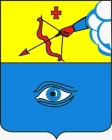 ПОСТАНОВЛЕНИЕ __09.03.2023 __                                                                                          № _2/4_г. ГлазовО назначении публичных слушаний по проекту планировки территории и проекту межевания территории для размещения линейного объекта: «Водоснабжение мкр. Юго-Западный (Первая линия, Вторая линия, Третья линия) г. Глазова Удмуртской Республики» В целях соблюдения права человека на благоприятные условия жизнедеятельности, прав и законных интересов правообладателей земельных участков и объектов капитального строительства в соответствии со статьями 5.1., 46 Градостроительного кодекса Российской Федерации, статьей 28 Федерального закона от 06.10.2003 №131-ФЗ «Об общих принципах организации местного самоуправления в Российской Федерации», статьей 14 Устава муниципального образования «Город Глазов», утвержденного решением Городской Думы города Глазова от 30.06.2005 № 461, Положением «Об организации и проведении общественных обсуждений, публичных слушаний по вопросам градостроительной деятельности в муниципальном образовании «Город Глазов», утвержденным решением Глазовской городской Думы от 27.06.2018 № 369П О С Т А Н О В Л Я Ю:1. Назначить публичные слушания по проекту планировки территории и проекту межевания территории для размещения линейного объекта: «Водоснабжение мкр. Юго-Западный (Первая линия, Вторая линия, Третья линия) г. Глазова Удмуртской Республики».2. Участниками публичных слушаний являются граждане, постоянно проживающие на территории улиц Первая линия, Вторая линия, Третья линия г. Глазова Удмуртской Республики, правообладатели находящихся в границах указанной территории земельных участков и (или) расположенных на них объектов капитального строительства, правообладатели помещений, являющихся частью указанных объектов капитального строительства.3. Собрание участников публичных слушаний провести 30.03.2023 года в 16 часов 30 минут, в помещении, расположенном по адресу: Удмуртская Республика, г. Глазов, ул. Энгельса, д.18, каб.203.4. Назначить управление архитектуры и градостроительства Администрации города Глазова организатором публичных слушаний.5.	Управлению архитектуры и градостроительства Администрации города Глазова: - подготовить оповещение о начале публичных слушаний в течение трех рабочих дней со дня издания настоящего постановления и опубликовать его в средствах массовой информации, на официальном сайте муниципального образования «Город Глазов» в информационно-телекоммуникационной сети «Интернет», а также разместить на информационном стенде в здании управления архитектуры и градостроительства, по адресу: УР, г. Глазов, ул. Энгельса, д. 18;-  организовать открытую экспозицию по адресу: Удмуртская Республика, г. Глазов ул. Энгельса, 18 – вестибюль 1-го этажа управления архитектуры и градостроительства Администрации города Глазова.6. Настоящее постановление подлежит официальному опубликованию.7. Контроль за исполнением данного постановления возложить на заместителя Главы Администрации города Глазова по вопросам строительства, архитектуры и жилищно-коммунального хозяйства.Глава города Глазова						С.Н. КоноваловГлавамуниципального образования«Город Глазов» «Глазкар» муниципал кылдытэтлэнтöроез